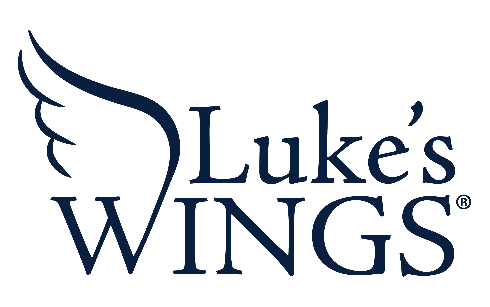 Luke’s Wings Virtual Heroes Walk to FlyFundraising Email Template Use this email template to send to your family and friends asking them for their support as you walk so other's can fly! This email template will be loaded into our site, allowing you to send to your contacts directly from your fundraising page, should you choose.Dear Family & Friends,I am writing to you today about an organization and effort that is close to my heart: Luke’s Wings, an organization dedicated to reuniting wounded, ill, and injured service members with their loved ones by providing complimentary airfare during recovery and rehabilitation. As we commemorate the 20th anniversary of 9/11, Luke’s Wings has decided to hold their annual Heroes Walk to Fly event virtually, meaning people from all 50 states will be walking to support our warriors in need. In solidarity with our service members, I am participating in the virtual Heroes Walk to Fly event this October, walking 2 miles between October 1st – 15th. Will you join me by registering or making a donation, of any amount, to support my walk?Luke’s Wings has set a goal of raising $50,000 through this year's event and I have personally set a goal to raise [$XXXX]. With the average cost of a flight valued at $350, $50,000 will provide an average of 142 flights and my goal of [$XXXX] will provide [GOAL DIVIDED BY $350 avg flt cost]. My donation page can be found by clicking here: [INSERT PERSONAL FUNDRAISING PAGE]Thank you in advance for your support, I am incredibly grateful! Sincerely, [NAME]